РЕПУБЛИКА СРБИЈА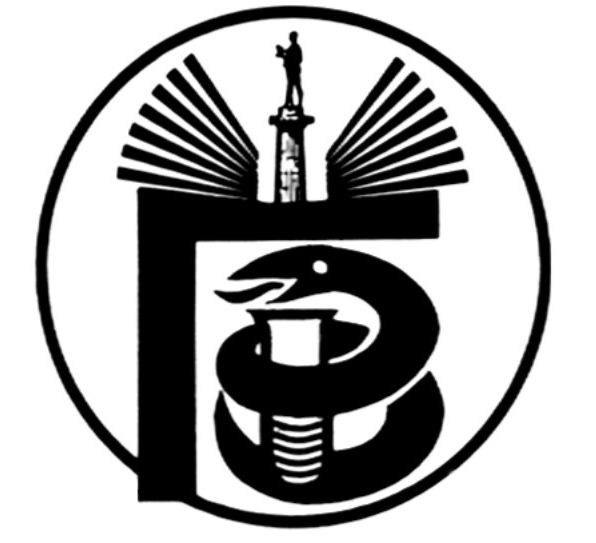 ГРАДСКИ ЗАВОД ЗА ЈАВНО ЗДРАВЉЕ, БЕОГРАД11000 БЕОГРАД, Булевар деспота Стефана 54-аЦентрала: 20 78 600   е-mail: info@zdravlje.org.rs    www.zdravlje.org.rsДиректор – тел: 32 33 976, факс: 32 27 828 email: direktor@zdravlje.org.rsСлужба за правне послове                                            Тел:  20 78 631        Факс:  32 27 828       e-mail: dusica.jovanovic@zdravlje.org.rsЖиро рачун: 840 – 627667 – 91ПИБ 100044907 Матични број 07041152Појашњење конкурсне документације ЈН бр. МНУ 01-II-2/15         У поступку јавне набавке број МНУ 01-II-2/15, услуга – услуга мобилне телефоније,  сагласно члану 63. став 2. Закона о јавним набавкама, (,,Службени гласник РС“, бр. 124/12, у даљем тексту: Закон), пристигла су питања којим се од Комисије за јавну набавку захтева појашњење конкурсне документације за  предметну јавну набавку.Питање:  Молимо да измените део конкурсне документације у коме тражите да један од обавезних услова буде тарифирање саобраћаја по секундама, на начин што би се обрачун вршио по минутама (60+60) јер наведени услов због специфичности припејд тарифног пакета, односно техничких ограничења у оквиру подешавања захтеваног типа тарифних пакета, не могу сви понуђачи да испуне, чиме се поједини оператори фаворизују док се други стављају у дискриминаторски положај, што је у супротности са чланом 10 и 12 Закона о јавним набавкама, а посебно што је то само један од многих елемената понуде, и што пресудно не би требало има елиминаторни  карактер у односу на потенцијалне понуђаче.Указујемо Наручиоцу да је потенцијални понуђач као оператор у обавези да поштује и доследно примењује типске уговоре (ГСМ претплатнички уговор) као и Опште услове пружања и коришчења услуга у јавној мобилној комуникационој мрежи. На наведено нас обавезују одредбе Закона о електронским телекомуникацијама (између осталих чл. 8, 105, 106), па би изостављање ових докумената представљало кршење поменутог закона што би водило прекршајној одговорности. Општи услови, као и сви побројани типски уговори дати су на верификацију Рател-у, и њихова примена је обавезујућа у складу са законом и додељеном лиценцом, предлажемо да се омогући да исти (типска уговорна документа оператора као понуђача) буду укључени тендерску документацију тј понуду понуђача.Одговор: Исправка ће бити извршена у I Измени конкурсне документације, која ће бити објављена на интернет страници Наручиоца и Порталу јавних набавки.Питање:  На више места у конкурсној документацији се помиње важећи ценовник услуга Понуђача. Да ли га је потребно достављати у понуди? Одговор: Појашњење ће бити дато у I Измени конкурсне документације, која ће бити објављена на интернет страници Наручиоца и Порталу јавних набавки.Питање:  Приликом дефинисања додатног критеријума када две или више понуда имају исти број пондера (страна 19/33), наручилац је дефинисао да је додатни  услов дужи рок плаћања, при чему најдужи рок може бити 45 дана. Оваквим дефинисањем додатног услова наручилац је омогућио произвољност у избору понуде јер није дефинисао која понуда ће бити изабрана ако је и рок плаћања исти у више понуда са истим бројем пондера (рецимо максимални рок, од 45 дана). Молимо Вас да дефинишете још један додатни критеријум у случају да је и рок плаћања исти у више понуда са истим бројем пондера.Одговор: Појашњење ће бити дато у I Измени конкурсне документације, која ће бити објављена на интернет страници Наручиоца и Порталу јавних набавки.Питање: У оквиру техничке спецификације на страни 5/33, наведено је да се цене испоручених мобилних телефона, који су обухваћене буџетом за бенефицирану набавку телефонских апарата, обрачунавају по бенефицираним ценама -1,00 динар са ПДВ-ом, по мобилном телефону, а у складу са понуђеним описом тарифних пакета. Скрећемо пажњу наручиоцу да је досадашња пракса са јавним набавкама за услуге мобилне телефоније, да се за одређени буџет издају мобилни телефони по цени од 1,00 динар без ПДВ-а по мобилном телефону. С тим у вези, молимо Вас за измену стране 5/33 и 28/33 на којима се наводи цена од 1,00 динар.Одговор: Исправка ће бити извршена у I Измени конкурсне документације, која ће бити објављена на интернет страници Наручиоца и Порталу јавних набавки.				                 КОМИСИЈА ЗА ЈАВНУ НАБАВКУ МНУ 01-II-2/15